Психологическая подготовка к ВПР «Всероссийским проверочным работам»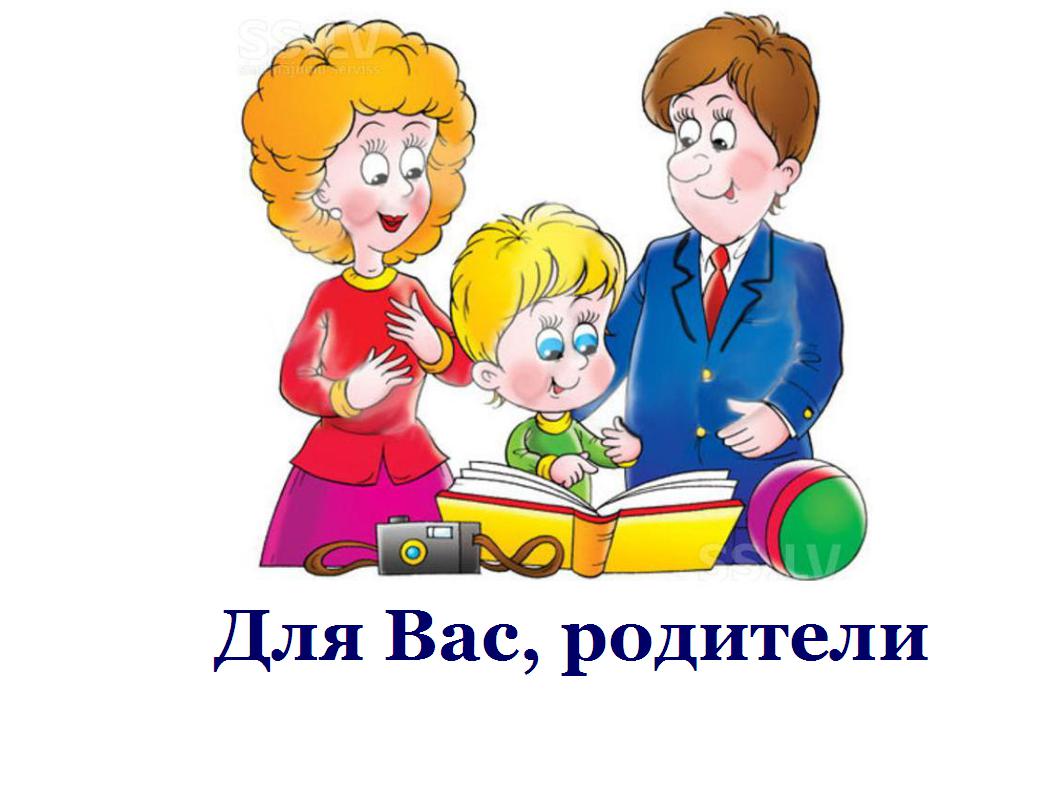 СОВЕТЫРОДИТЕЛЯМ…ЧТО ТАКОЕ ВПР???ВПР - это диагностические работы для оценки индивидуальных достижений обучающихся, качества усвоения знаний, умений, проверка способностей и возможностей ребенка она дает возможность понять и оценить себя;ВПР не является государственной итоговой аттестацией;результаты ВПР не рекомендуют использовать для выставления отметок;результаты ВПР могут быть полезны родителям для определения образовательной траектории своих детей.КАК МОЖНО ПОМОЧЬ СВОЕМУ РЕБЕНКУ ПРЕОДОЛЕТЬ СТРЕСС?Обеспечьте дома удобное место для занятий, проследите, чтобы никто из домашних не мешал. Помогите детям распределить время для подготовки по дням.  Во время интенсивного умственного напряжения необходима питательная и разнообразная пища.   Найдите различные варианты заданий по предмету и потренируйте ребёнка.Проследите, чтобы накануне ВПР Ваш ребенок хорошо отдохнул и не выполнял никаких учебных заданий. Рекомендуется прогулка, в ходе которой визуализируется (представляется образно) успешный для учащегося ход ВПР.Не рекомендуется перед ВПР использовать медикаментозные средства как стимулирующего, так и успокаивающего действия. Предпочтение следует отдать естественному волнению, справиться с которым поможет хорошая подготовленность и уверенность в своих силах.Очень важно при подготовке к ВПР, позитивно настроить ребенка на предстоящие события. Следует помнить, что для ребенка важна положительная самооценка. Пусть говорит про себя: «Я уверен в себе. Я справлюсь с поставленными задачами, и все будет хорошо…» Научите ребенка представлять себя спокойным и полностью владеющим собой, уверенным в своих знаниях.Постарайтесь справиться со своими эмоциями, чтобы Ваше волнение не передалось ребенку и не увеличило его тревожность. Подбадривайте детей, хвалите их за то, что они делают хорошо. Повышайте их уверенность в себе, так как чем больше ребенок боится неудачи, тем больше вероятности допуска ошибок.Создайте в семье благоприятный климат: эмоционально ровный настрой родителей, наличие достаточного количества поддержки детям. Развивать самостоятельность учащихся в процессе жизненного самоопределения.НЕ СОЗДАВАЙТЕ излишнюю суету, опеку, тотальный контроль и требование интенсивной подготовки, нарушающие режим труда и отдыха («Почему не занимаешься?», «Сколько выучил?», «Почему делаешь не то, а это?»), в основном вызывают раздражение и протест. УЛУЧШАЕМ ЗАПОМИНАНИЕ!!!Лучше учить с перерывами, чем подряд, лучше понемногу, чем сразу.Повторять рекомендуется сразу в течение 15-20 минут, через 8-9 часов и через 24 часа.Распределенное заучивание лучше концентрированного.Из двух материалов, большего и меньшего, разумно начинать с большего.Полезно повторять материал за 15-20 минут до сна и утром, на свежую голову.При каждом повторении нужно осмысливать ошибки и обращать внимание на более трудные места.Повторение будет эффективным, если воспроизводить материал своими словами близко к тексту. Обращения к тексту лучше делать, если вспомнить материал не удается в течение 2-3 минут.Чтобы перевести информацию в долговременную память, нужно делать повторения спустя сутки, двое и так далее, постепенно увеличивая временные интервалы между повторениями. Такой способ обеспечит запоминание надолгоПОДДЕРЖИВАЕМ РАБОТОСПОСОБНОСТЬ!!!Чередование умственного и физического труда.Беречь глаза, делать перерыв каждые 20-30 минут.Минимум телевизионных передач, компьютеров и телефонов.УКРЕПЛЯЕМ ПСИХОЛОГИЧЕСКУЮ ЗАЩИТУ!!!Переключение (с одного вида деятельности на другой).Сравнение (сравнить свое состояние с положением других людей).Накопление радости (вспомнить приятные события).Мобилизация юмора (смех противодействует стрессу).Разрядка (физическая работа, игра, любимые занятия).Научите ребенка справляться с различными задачами, создав у него установку: «Ты сможешь это сделать!». «Зная тебя, я уверен, что ты все сделаешь хорошо», «Ты знаешь это очень хорошо».ГОТОВИМСЯ К ВПР!!!Подготовьте различные варианты заданий по предмету.Помогите детям распределить темы подготовки по дням.Не нужно зазубривать весь фактический материал, достаточно просмотреть ключевые моменты и уловить смысл и логику материала.Делайте краткие схематические выписки и таблицы, упорядочивая изучаемый материал по плану. Если ребенок не умеет, покажите ему, как это делается на практике.Основные формулы и определения можно выписать на листочках и повесить над письменным столом, над кроватью, в столовой и т.д.Заранее во время тренировки приучайте ребенка ориентироваться во времени и уметь его распределять. Тогда у ребенка будет навык умения концентрироваться на протяжении всей работы, что придаст ему спокойствие и снимет излишнюю тревожность.И помните: самое главное - это снизить напряжение и тревожность ребенка + обеспечить подходящие условия для занятий!!!